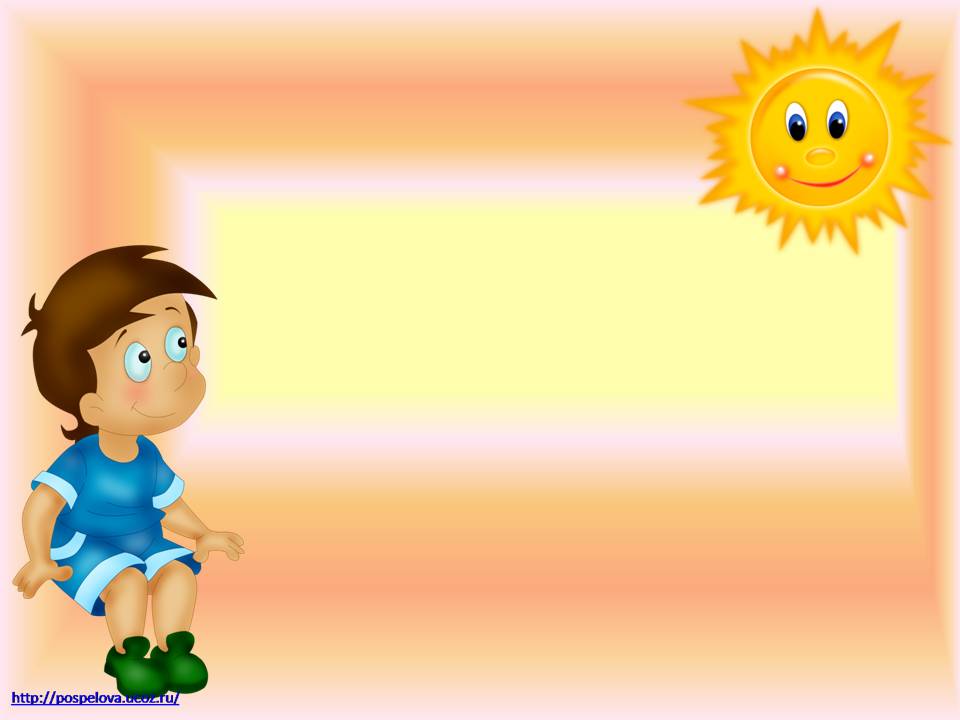 Муниципальное бюджетное общеобразовательное учреждение
«Основная общеобразовательная школа № 23 города Белово»           «Детский фитнес»             Руководитель                 Чурилова Ирина НиколаевнаЦель программы: разностороннее физическое  и духовное развитие детей, формирование  их осознанного отношения к здоровому образу жизни         Задачи:Обучать двигательным действиям, нацеленным на укрепление здоровья, развитие основных физических качеств и повышение функциональных возможностей организма.Формировать культуру движений, обогащать двигательный опыт физическими упражнениями с общеразвивающей и корригирующей направленностью;Обучать навыкам и умениям в физкультурно-оздоровительной деятельности, самостоятельной организации занятий физическими упражнениями под музыку;Формировать представление о здоровом образе жизни, влиянии движения и музыки на состояние организма;Обеспечить формирование правильной осанки, укрепление мышечного корсета средствами оздоровительной аэробики, ритмической гимнастики с предметами, танцевальных упражнений;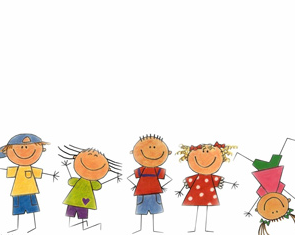 Воспитывать личность обучающегося с установкой на здоровый образ жизни, способной к сотрудничеству в творческой деятельности. Программа «Детский фитнес» для младших школьников рассчитана на 4 года обучения  (270 часов).  Программа предполагает проведение занятий со школьниками 2 часа в неделю.  Продолжительность занятий 30-40 минутТеоретическая часть занятий включает в себя информацию о технике безопасности во время занятий фитнесом,  основах здорового образа жизни,  о различных видах гимнастики, аэробики,  танцах, играх, истории фитнеса, танцев.Практическая часть занятий предполагает обучение двигательным действиям аэробики, танца,ритмической гимнастики с предметами, акробатики,подвижных игр;организацию учащимися игровых программ, составление комплексов упражненийСодержание программыОздоровительная аэробика и партерная гимнастикаТанцевальная азбука.Ритмическая гимнастика с предметами, акробатика.Игрыспортивный инвентарь
  (на 1 группу):- гимнастические коврики - 15 шт.- гимнастические мячи -15 шт.- гимнастические обручи -15 шт.- гимнастические маты- 8 шт.- скакалки  - 15 шт.- мячи большие резиновые  (фитбол) - 15 шт.формирование личностных качестворганизованность, толерантность,                                      целеустремлённость, любознательность, коммуникабельность,  артистичность, способность к эмпатии,                    дружелюбие, организаторские способности, потребность в здоровом образе жизни. Планируемые результаты освоения программы.В сфере познавательных универсальных учебных действий   умения: ориентироваться в понятиях «здоровый образ жизни», «фитнес», характеризовать значение занятий по оздоровлению, влиянию музыки на занятия и самочувствие;раскрывать понятия: синхронно, музыкально, ритмично;ориентироваться в видах аэробики, танцевальных жанрах, гимнастики;выявлять связь занятий фитнесом с досуговой и урочной деятельностью;характеризовать роль и значение занятий с оздоровительной направленностью в режиме труда и отдыха; планировать и корректировать физическую нагрузку в зависимости от индивидуальных особенностей, состояния здоровья, физического развития, физической подготовленности;осуществлять поиск информации о здоровом образе жизни, аэробике, танцах.В сфере личностных универсальных учебных действий будет формироваться:установка на здоровый образ  жизни;основы своей этнической принадлежности в форме осознания «Я» как представителя народа в процессе знакомства с русскими народными танцами, играми;ориентация в нравственном содержании и смысле как собственных поступков, так и поступков окружающих людей в игровой деятельности;эмпатия как понимание  чувств других людей и сопереживание им в процессе знакомства с играми на развитие сенсорной чувствительности;знание основных моральных норм на занятиях фитнесом и ориентации на их выполнение;В сфере регулятивных учебных действий будут являться умения:организовывать места занятий физическими упражнениями и играми с музыкальным сопровождением в сотрудничестве с учителем;соблюдать правила поведения и предупреждения травматизма во время занятий;адекватно воспринимать предложения и оценку учителя, товарищей,  родителей и других людей во время показательных выступлений, индивидуальных и групповых заданий;оценивать правильность выполнения действия;проявлять инициативу в творческом сотрудничестве при составлении комплексов упражнений, игровых ситуаций;организовывать и проводить игры на переменах, утреннюю зарядку с музыкальным сопровождением;самостоятельно адекватно оценивать правильность выполнения упражнений, заданий учителя и вносить коррективы в исполнение по ходу реализации и после.     Коммуникативные универсальные учебные действия: учитывать разные мнения и стремиться к координации различных позиций в сотрудничестве ;договариваться и приходить к общему решению в работе по группам, микрогруппам, парам;контролировать действия партнёра в парных упражнениях;осуществлять взаимный контроль и оказывать помощь при проведении диагностики;задавать вопросы, необходимые для выполнения заданий творческого характера в составлении комплексов упражнений индивидуально  и в сотрудничестве с партнёром.       Осуществление   контроля за реализацией программы включает в себя:соревнования по аэробике;зачётное проведение динамических пауз в классах с  одноклассниками и первоклассниками; защиту игровых программ и проведение их на переменах и в группах продлённого дня;представление  самостоятельно и в группах составленных комплексов аэробики, партерной гимнастики, ритмической гимнастики с предметами в зачётной форме; заполнение в портфолио тестирования  показателей физического здоровья и физической подготовленности